		GOVERNMENT COLLEGE OF ENGINEERING, KALAHANDI,BHAWANIPATNANo :GCEK/TEQIP/750							  Date : 01/10/2019QUOTATION CALL FORSUPPLY OF IOT EQUIPMENTSSealed quotations are invited from registered Firm/Vendor/Supplier having valid GSTIN / SRIN / SERVICE TAX REGISTRATION number for supply of IOT Equipments  according to the following specification and quantity. Quotation documents can be downloaded from the official website of the college (www.gcekbpatna.ac.in) and can be submitted during the specified date along with Rs. 500/- (Rupees Five Hundred) towards the cost of the quotation document in shape of Demand Drafts (separately) in favor of Principal, Government College of Engineering, Kalahandi, Bhawanipatna payable at Bhawanipatna. The completed quotation document must reach the office of the undersigned on or before 24/10/2019 by 5.00 PM through Registered / Speed post / Courier services, etc.. The quotations will be opened on 25/10/2019 at 3 PM.The undersigned reserves the right to extend the date and reject any or all or part of a quotation without assigning any reason thereof.GOVERNMENT COLLEGE OF ENGINEERING,KALAHANDIBHAWANIPATNA(A constituent college of Biju Patnaik University of Technology, Odisha, Rourkela)BIDDER PARTICULARS (To be filled by the bidder)DOCUMENTS TO BE SUBMITTED: Self attested copy of PANSelf attested copy of GSTN / Sales Tax / VAT / TIN certificate / Service Tax Registration certificateSelf attested copy of GSTN clearance certificate / Service Tax Paid CertificateSelf attested copy of Experience certificate for supplying of similar items to govt. organizations/educational institution.DD of Rs.500/- towards quotation costQuotation documents signed with seal & date on each page.vii) Declaration form duly signed (Annexure-I)Note: If the above documents are not submitted, the quotation will be summarily rejected.TECHNICAL SPECIFICATION:FINANICAL BID:TERMS AND CONDITIONS:During transportation any damage to the material will be responsibility of the firm.The institute reserves the right to reject any or all or part of quotation without assigning any reason thereof.The institute will not under obligation, give any clarification to the bidder /supplier/vendor whose quotations are rejected/not selected.Rates quoted should be without any condition from the quotation. Conditional offer will be rejected.A copy of the work order has to be produced as a proof.The bidder/supplier/vendor /Firm have to install the equipments at the institute and give a demonstration to the faculty in-charge.No extra payment will be made once the bidder is being given the work order based on the quoted price.The authority holds all the rights to offer the assignment to any of the Bidder in case of equal quotes.The bidders must submit their bids as required in two parts in separate sealed covers prominently super scribed as Part-I “Technical Bid” andPart-II “Financial Bid” and also indicating on each of the covers the “Quotation call Notice Number & Date” and due date and time of submission as mentioned in Quotation Call Notice.PART-I (TECHNICAL BID)Excepting the price schedule, all other documents as mentioned in para 2 (i-vii) along with bidding documents duly signed by the authorized person in each page shall be covered in Part-I Sl. No. 3 (Technical Bid).PART-II (FINANCIAL BID)All indications of price shall be given in Part-II i.e. Sl.No.4(Financial Bid).Both sealed covers Part-I “ Technical Bid” and Part-II “Financial Bid” should be placed in a third cover along with requisite cost of Quotation documents in the form of DD drawn in favour of Principal, Government College of Engineering, Kalahandi, Bhawanipatna payable at Bhawanipatna, others requisite supporting documents etc. and sealed. The sealed cover containing Quotation documents as per procedure indicated above should be sent to the Office of the Principal, Govt.College of Engineering Kalahandi, BHAWANIPATNAby Registered Post/Speed Post/ by hand addressing“to the Principal,Government College Of Engineering KalahandiAt:Bandopala ,Po:Risigaon ,Bhawanipatna-766002” within the due date and time as stipulated. The sealed envelope must show the name of the bidder and firm super scribed as “Quotation Call for Supply of IOT Equipments” on the top.All disputes arising out of the contract shall be referred to courts under the jurisdiction of BHAWANIPATNA court only.Sd/-PrincipalGCEK, Bhawanipatna(Annexure-I)GOVERNMENT COLLEGE OF ENGINEERING, KALAHANDIBHAWANIPATNAQUOTATION FOR SUPPLY of IOT EQUIPMENTSQuotation No.			Date: DECLARATIONI have read the above terms and conditions carefully and these are acceptable to me.I hereby declare that my firm/company/concern is registered for the above work. I am in the business of above work, which can be verified from my record. I have not been black listed by any Government or other organisation.Name of Bidder:-Address	:-   Signature of Bidder(With Seal & Date)Sl.ParticularsiName of the Firm/Bidder/Supplier :iiName of the Proprietor/Partner/Director :iiiEmail address:ivTelephone Number(s):vQuotation Cost DD No., Date and Bank:viSale Tax/ GSTIN/ Service TaxRegistration No.:viiPermanent Account No.(PAN):viiiUp-to-date VAT clearance certificate/Service Tax Paid Certificate: (If applicable)ixFirm Registration Certificate:Sl no Name of EquipmentSpecification1Soil Moisture sensorMaterial:Fiber GlassBattery Operated:YesCompatible with Raspberry Pi 3B/3B+2Soil temperature sensorCompatible with Raspberry Pi 3B/3B+3Temperature sensorCompatible with Raspberry Pi 3B/3B+4Digital Humidity & Temperature Sensor (DHT)Compatible with Raspberry Pi 3B/3B+5Ultraviolet (UV)  LightRadiationsensorCompatible with Raspberry Pi 3B/3B+6Arduino-UnoProgrammable, 5V Input Voltage, 14 Digital I/O pins, Analog Input Pins 6, Flash Memory 32 KB7Raspberry Pi 3B+/3B Plus Motherboard Combo Raspberry Pi 3B+/3B Motherboard, 16 gb Micro SD card, 2.4 Amps Power Adaptor, Ethernet Cable, Raspberry Pi Case, HDMI Cable of 1.5meter, Heat Sink8Relay switch4 Channel DC 5V Relay Switch9IoT enabled Motor pumpDC 6-9V Submersible  Mini Water Pump, DC Motor10Ultimate Kit for Arduino Uno R3 (Professional Kit)Arduino Uno R3 board, USB cable, GPIO Extension Board, Connecting Cables, Breadboard, LEDs, Registors, Active Buzzer, Servo Motor, Stepper Motor, and othersSl no Name of EquipmentPrice Per Unit1Soil Moisture sensor2Soil temperature sensor3Temperature sensor4Digital Humidity & Temperature Sensor (DHT)5 Ultraviolet (UV)  Light Radiation sensor6Arduino-Uno7Raspberry Pi 3B/3B + Motherboard Combo 8Relay switch9IoT enabled Motor pump10Ultimate Kit for Arduino Uno R3 (Professional Kit)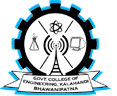 